Solution 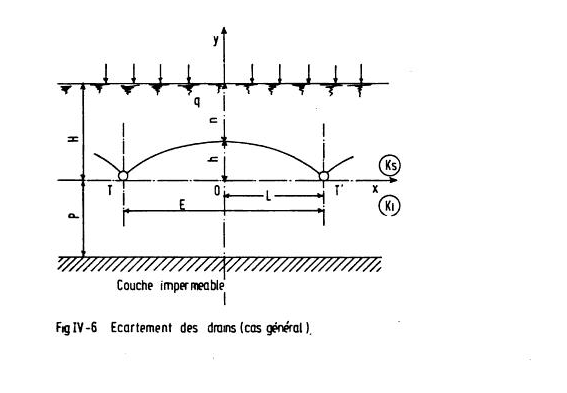 L’écartement des drains d’une  zone dont les caractéristiques sont les suivantes  La profondeur au dessus des drains = P  = 2,5-1  = 1,5 mprofondeur admissible de la nappe  ( hc) = H- n- hauteur d’ascension capillaire = 1-0,4-0,15= 0,45mle débit caractéristique=qc= ((1-e)/0.36).i=1.44l/s/haEcartement des drains ( E)  E2 =   on applique l’équation  de Hoogoudt ,  Ks et Ki sont identiques  « R »  est donnéé  =  0.85  pour  un (p = 1,5m et pour longueur de drain de 14m) Remarque Si la profondeur équivalente   qui est ® on utilise le tableau (figure) a double entrée  pour  ressortir la profondeur équivalente   par l’intersection entre la longueur des drains qui est donnée et  la profondeur  (P ) au dessus des drains  